       西北大学物理学院复试工作方案一、各学科专业复试分数线说明：少民骨干、士兵计划等专项计划应备注清楚。二、达到复试线的考生名单（分专业/方向）1、物理学专业2、光学工程专业3、光电信息工程专业三、复试工作流程及原则1、坚持公平、公正、公开的原则，择优录取；导师和学生信息公开，坚持双向选择，导师简介请查阅西北大学物理学院网址（https://physics.nwu.edu.cn/rcpy/dsdw.htm）。2、3月23日至3月24日，通过邮件、电话、短信通知进入复试考生参加复试。为方便组织复试，请复试名单中的考生加入“2023西大物理硕士复试”QQ群（113110857），入群方式为“序号+报考专业+姓名”（其中“序号”为本方案中公布的名单序号），如“12+凝聚态物理+李某某”。3、采用网络远程复试方式。网络复试平台首选腾讯会议，备选阿里钉钉软件。请考生提前下载并安装好腾讯会议及阿里钉钉软件，线上会议具体入口见官方QQ群通知。具体网络复试的流程和操作规范请参阅《西北大学2023年硕士研究生远程网络复试指南》（西北大学研招网下载）。4、所有列入复试名单的考生，均须在复试前，进行身份验证，并按要求提交下述资格审查材料：身份证、准考证；《西北大学诚信复试承诺书》（西北大学研招网下载）；（3）学历证明（往届生提供从学信网下载的电子版《学历电子注册备案表》或《中国高等教育学历认证报告》，应届生提供从学信网下载的电子版《学籍在线验证报告》）；（4）大学学习成绩单（须加盖学校教务处公章或单位档案管理部门公章）；（5）毕业论文（设计）摘要或进展报告；（6）个人自述（重点介绍考生本人本科阶段学习情况、科研经历、竞赛获奖、社会工作、特长与兴趣、科研意向和想法等）；（7）发表论文及获奖证明扫描件等补充材料；（8）政审表（西北大学研招网下载）；以上材料均需提交清晰版照片或扫描件。请将整理的《资料审查模板》（见附件1）转换为PDF格式，文件命名为“序号+报考专业+姓名（其中“序号”为本方案中公布的名单序号），如“12+凝聚态物理+李某某”，于2023年3月24日（周五）中午12点前发送至学院指定的资格审查邮箱： nwuwlyb@163.com。未进行资格审查或资格审查不合格者，不得参加复试。5、复试内容复试内容包括：思想政治素质和品德考核、外国语听力及口语测试、专业知识与科研创新等综合能力考核三大部分。专业综合能力评分将从个人材料综合评价、基础课程知识、专业课程知识、从事科研工作的基础与能力、综合分析与语言表达能力等几个方面进行考察。复试程序包括：①宣读西北大学诚信网络远程复试承诺书；②个人陈述，形式为五分钟 PPT 汇报，包括但不限于学业情况、科研经历及研究设想等；③考官提问，就考生综合素质进行现场考察（需根据考官问题进行现场作答，请提前准备A4白纸及签字笔）。每个考生面试总时间为20分钟左右。复试总成绩满分为300分，其中外国语听力与口语测试占60分，专业综合能力占240分。复试成绩低于180分者，视为复试不合格，不予录取。思想政治考核不计入总分，但考核不合格者不予录取。6、体检新生入学时统一进行体检。体检不合格者，按西北大学有关规定执行。四、录取工作流程及原则1、分专业按总成绩排序，严格实行差额复试，顺位录取。若总成绩相同，则按初试成绩顺位录取。考生总成绩计算方法（满分100分）：（初试成绩/500*0.7+复试成绩/300*0.3）*100。2、拟录取结果及总成绩排序报研究生院审核通过后在西北大学物理学院官网公示。如有指标追加，则按总成绩排序，顺位递补。3、入学后 3 个月内，对所有考生进行全面复查。复查不合格者，取消学籍。4、对弄虚作假及考试违规、作弊的考生，将一律上报学校，按照《国家教育考试违规处理办法》和《普通高等学校学生管理规定》等严肃处理。5、不得在论坛、微博、QQ、微信等任何网络平台及社交媒体上发布或交流关于初试及复试考题或细节。如有违反规定的考生，一经查实，将取消其复试成绩和录取资格。五、复试工作时间表（包括复试时间、地点）六、其他事项1、3月25日（星期六）14：30-17：30进行网络会议平台测试及复试模拟预演，请全体复试同学在复试QQ群内进行签到并按时参加，未参加者视为放弃复试资格。2、请各位考生于复试前在西北大学研招网下载并仔细阅读《西北大学研究生招生考试复试违规处理办法》、《西北大学2023年硕士研究生远程网络复试指南》，并按照文件指示提前做好相应准备工作。联系电话：029-88302742联系人：强老师                                                                西北大学物理学院（长安校区）                                2023年3月23日地址：西安市长安区郭杜教育科技产业区学府大道1号附件1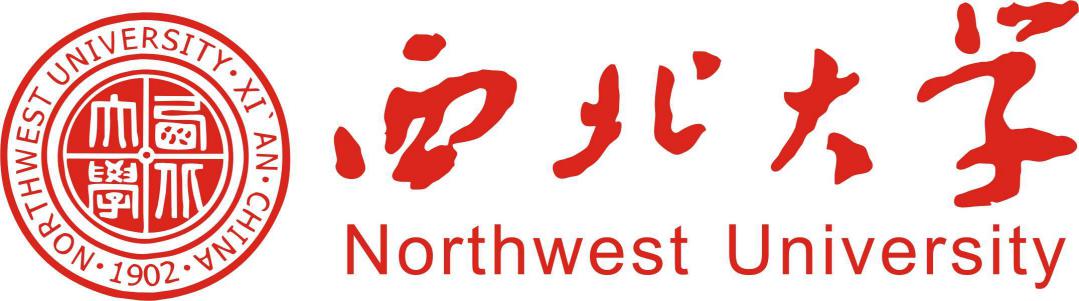 2023年西北大学硕士学位研究生（普通招考类）资格审查材料考 生 姓 名 ：                     考 生 编 号 ：                     报 考 专 业 ：                      本科所在院校：                    申请材料清单（请列出所提交材料的名称及所在页码）说明：1、此处需把复试工作方案中规定的资格审查材料电子版（清晰照片或扫描件）整合到本Word文件中。将文件转换为PDF格式，命名格式为“序号+报考专业+姓名，其中“序号”为本方案中公布的名单序号，如“12+凝聚态物理+李某某”。文件发送至学院指定的资格审查邮箱： nwuwlyb@163.com。2、请严格按照本表格式整合，不要擅自改变本表材料顺序。3、《政治审查表》发送方式另行通知。（1）本人身份证（正反面）（2）准考证（从研招网下载的准考证电子版）（3）学历证明（学信网《学籍在线验证报告》）（4）《诚信网络远程复试承诺书》；（5）大学成绩单（须加盖学校教务处公章或单位档案管理部门公章）（6）毕业论文（设计）摘要或进展报告（7）个人自述（重点介绍本科学习情况、科研经历、竞赛获奖、社会工作、特长与兴趣、科研意向等，可自行设计格式，直接在本页编辑，篇幅不超过1页）（8）发表论文及获奖证明扫描件等补充材料（不超过2页，若无可删除此页）专业（方向）政治外国语业务课 1业务课 2总分总计划推免公开招考计划上线人数070200物理学（理论物理）4848808030776571（含士兵计划1人）86（含士兵计划1人）070200物理学（凝聚态物理）4848808030776571（含士兵计划1人）86（含士兵计划1人）070200物理学（光学）4848808030776571（含士兵计划1人）86（含士兵计划1人）080300光学工程（不区分方向）3838575727311296085400电子信息（光电信息工程）48486262291100199129序号考生编号姓名报考专业研究方向总分备注1106973511117803 詹欣怡物理学理论物理3842106973424317777 吴若云物理学理论物理3773106973611604081 高国洋物理学理论物理3694106973413417754 于爽物理学理论物理3585106973610717830 徐国荣物理学理论物理3566106973611604091 李娜娜物理学理论物理3407106973512317807 赵梅物理学理论物理3398106973430217779 刘江旭物理学理论物理3329106973611604079 钱凌颉物理学理论物理31310106973611604077 杜昊物理学理论物理30711106973361517718 汪永坤物理学凝聚态物理40212106973141917650 刘瑶物理学凝聚态物理39013106973611604107 党方龙物理学凝聚态物理38614106973450117790 周楚宇物理学凝聚态物理38315106973340617708 韩硕华物理学凝聚态物理38216106973141917654 闫丽娜物理学凝聚态物理38117106973130217570 吴艳琪物理学凝聚态物理38018106973322017703 范安冬物理学凝聚态物理37619106973141217619 尹朋燕物理学凝聚态物理37320106973141917655 郭艳艳物理学凝聚态物理37021106973142117675 雷瑗瑗物理学凝聚态物理36822106973512617810 冉苓静物理学凝聚态物理36823106973450917792 尚键潇物理学凝聚态物理36624106973531117822 陈军物理学凝聚态物理36325106973141117613 薛佳佳物理学凝聚态物理36326106973141917634 李涛物理学凝聚态物理36327106973432417785 刘文艳物理学凝聚态物理36328106973141117610 赵丽丽物理学凝聚态物理36129106973140917605 吕萱物理学凝聚态物理36130106973414117767 翟润龙物理学凝聚态物理35931106973611604099 叶成征物理学凝聚态物理35732106973370217720 李莹莹物理学凝聚态物理35633106973140917602 廉长洁物理学凝聚态物理35134106973611604108 谭家旬物理学凝聚态物理35135106973611604113 石玉坤物理学凝聚态物理34836106973611604105 孙佳琪物理学凝聚态物理34737106973414117765 杨小娇物理学凝聚态物理34638106973414117764 安浩睿物理学凝聚态物理34339106973412217744 任宇冰物理学凝聚态物理34240106973414117763 张盼盼物理学凝聚态物理34141106973370817729 冯素双物理学凝聚态物理33942106973140917599 詹云鹏物理学凝聚态物理33743106973432417784 唐诚物理学凝聚态物理33744106973141917639 文武笑物理学凝聚态物理33545106973611604106 练一丁物理学凝聚态物理33546106973611604138 古文敏物理学凝聚态物理33447106973450117787 贾晋嵘物理学凝聚态物理33448106973135317583 陈冉物理学凝聚态物理33449106973460417794 蒲雨荷物理学凝聚态物理33350106973611604119 高瑛物理学凝聚态物理33151106973432117783 孟伟婷物理学凝聚态物理33052106973370817730 李文慧物理学凝聚态物理33053106973141917659 王文慧物理学凝聚态物理32854106973370717726 靖义萌物理学凝聚态物理32755106973142117676 王瑞物理学凝聚态物理32656106973370617724 成亚茹物理学凝聚态物理32457106973140617596 刘永波物理学凝聚态物理32358106973653317897 刘旦宅物理学凝聚态物理32359106973615617860 钟荣物理学凝聚态物理32260106973412217745 禄靖雯物理学凝聚态物理32261106973142017668 胡俊玲物理学凝聚态物理32262106973611604102 张凯杰物理学凝聚态物理31963106973614417855 李湘楠物理学凝聚态物理31964106973614117843 周智源物理学凝聚态物理31865106973412217747 周梅梅物理学凝聚态物理31866106973620917879 李大伟物理学凝聚态物理31667106973521117819 醋旭东物理学凝聚态物理31368106973450117788 左培林物理学凝聚态物理31369106973616017870 李瑶物理学凝聚态物理31270106973142017672 韩宇晟物理学凝聚态物理31171106973411817743 李琳物理学凝聚态物理31072106973220317697 徐晓龙物理学凝聚态物理30773106973340617707 许杰物理学光学39674106973141917636 张明月物理学光学38675106973141917635 成高艳物理学光学37876106973611604148 张卓航物理学光学36777106973611604145 韩洮物理学光学35578106973531117823 孔祥涛物理学光学35279106973370217721 赵永森物理学光学34880106973611604143 瑚紫薇物理学光学34381106973611604147 杨晨物理学光学34282106973423517775 柳子龙物理学光学33883106973614317849 党紫阳物理学光学32884106973531717827 黎璐璐物理学光学32885106973424317776 覃鹏飞物理学光学31286106973140517590 曹宁物理学光学285士兵计划序号考生编号姓名报考专业总分备注1106973611600033李冉阳光学工程3422106973611600036吴悦光学工程3273106973611600034李家彦光学工程3144106973610317910刘雨馨光学工程2855106973611600035何明辉光学工程2806106973340617904胡祥光学工程279序号考生编号姓名报考专业总分备注1106973611600559 张向阳光电信息工程3972106973611600568 李京星光电信息工程3973106973370618021 蔡敏霄光电信息工程3904106973415518071 陈博恒光电信息工程3755106973613618161 梁枭光电信息工程3736106973502918107 陈阳光电信息工程3687106973516818120 叶长青光电信息工程3688106973611600555 王辛让光电信息工程3659106973611600566 孟令康光电信息工程36410106973346017988 汪峰光电信息工程36411106973415518068 金莎伊光电信息工程36012106973431718091 王佳璇光电信息工程35813106973133717922 孙金峰光电信息工程35714106973411018048 刘元艺光电信息工程35715106973410618046 杨敬岩光电信息工程35716106973501318104 颜霄峰光电信息工程35617106973371518036 董耀东光电信息工程35518106973422218083 余琴光电信息工程35319106973610718153 曹敏光电信息工程35220106973610318138 雷少康光电信息工程35221106973370718023 楚佳慧光电信息工程35122106973611600581 刘迂江光电信息工程35123106973371618037 郭淙锴光电信息工程35124106973345717987 李青竹光电信息工程35025106973130917919 宋华轩光电信息工程35026106973611600556 吉昊哲光电信息工程34827106973322317980 张文娟光电信息工程34628106973412018051 雷光辉光电信息工程34429106973511318108 谭强光电信息工程34430106973370118001 冯哲光电信息工程34431106973611600584 张玉婷光电信息工程34232106973610518147 马紫娟光电信息工程34233106973414918065 王梦飞光电信息工程34234106973444418099 陈琪光电信息工程34235106973141517947 刘启东光电信息工程34236106973415618076 安哲煜光电信息工程34237106973370218006 邓敬燃光电信息工程34238106973422818087 于建奇光电信息工程34139106973370218005 张紫璇光电信息工程34040106973611600603 乔龙龙光电信息工程33941106973414818063 史达宁光电信息工程33942106973371618038 李珍珍光电信息工程33843106973370318013 王慎浩光电信息工程33744106973516818123 谢历强光电信息工程33745106973142017955 李鑫光电信息工程33746106973611600557 高俊杰光电信息工程33647106973611600569 张恒瑜光电信息工程33648106973611600573 贺译军光电信息工程33549106973370318008 潘明玥光电信息工程33550106973516818128 詹强光电信息工程33551106973370718029 张连晨光电信息工程33452106973370718031 宋伊勇光电信息工程33453106973134917927 马嘉龙光电信息工程33254106973610318134 李引龙光电信息工程33255106973610718150 线一戈光电信息工程33156106973130517917 田正航光电信息工程33157106973610318129 陈杭光电信息工程33158106973412018052 陈凯光电信息工程33059106973620318173 吴雅姿光电信息工程33060106973360717996 刘雪辰光电信息工程33061106973361517998 孙子豪光电信息工程33062106973142417963 王梦浩光电信息工程33063106973422018082 王彬欣光电信息工程32964106973116117913 苏雨林光电信息工程32865106973410518045 吴乐瑶光电信息工程32866106973616018170 霍一豪光电信息工程32867106973140517928 陈一彤光电信息工程32768106973611600564 张何光电信息工程32669106973132617920 陈佳松光电信息工程32670106973142217957 光照宇光电信息工程32471106973415218066 康桐源光电信息工程32472106973370818033 柏富君光电信息工程32273106973511318110 武彦龙光电信息工程32274106973611600576 孙汉东光电信息工程32175106973142417962 黄云飞光电信息工程32176106973611600585 杨腾云光电信息工程32077106973370318010 王仕豪光电信息工程32078106973512118111 冯勃智光电信息工程32079106973641118181 马春林光电信息工程32080106973142017954 康宇霞光电信息工程31981106973611600558 夏雨菲光电信息工程31882106973611600563 许聪光电信息工程31883106973422818085 谷苗苗光电信息工程31884106973415518072 洪彦明光电信息工程31885106973611600609 惠道根光电信息工程31786106973611600611 任哲群光电信息工程31787106973370318015 李智龙光电信息工程31788106973516818124 张宇生光电信息工程31689106973141217940 张宇昊光电信息工程31590106973613618163 任铭欣光电信息工程31591106973370718030 隋春婷光电信息工程31492106973516818122 邹明轩光电信息工程31393106973611600599 职言光电信息工程31294106973614418167 杜静光电信息工程31295106973614118165 师远光电信息工程31196106973610718149 张阳光电信息工程31097106973410518043 刘世纪光电信息工程30998106973141517944 张维贞光电信息工程30899106973611600593 常晨皓光电信息工程307100106973611600594 樊晨锐光电信息工程307101106973231117973 王贺奇光电信息工程307102106973340317982 张本乐光电信息工程306103106973130917918 张祎光电信息工程306104106973370218007 曲杰光电信息工程306105106973611600616 吴创佳光电信息工程305106106973611600591 杨雅欣光电信息工程304107106973611600595 王媛光电信息工程303108106973515518118 龙佳颖光电信息工程303109106973415518074 刘少龙光电信息工程303110106973141917950 焦新盈光电信息工程302111106973513018115 邹松林光电信息工程302112106973611600562 沈家权光电信息工程301113106973641318182 张嘉瑞光电信息工程300114106973414218061 李彦丽光电信息工程300115106973610318131 柯学光电信息工程300116106973321417977 甄琨光电信息工程300117106973611600600 马卓辉光电信息工程299118106973611418155 曾庆奥光电信息工程299119106973621618178 罗健光电信息工程298120106973371718039 李浩光电信息工程298121106973214217968 严海峰光电信息工程298122106973140917935 刘雅文光电信息工程298123106973515118116 任晋升光电信息工程295124106973616018171 杨小龙光电信息工程295125106973370618018 魏督帅光电信息工程292126106973142417961 李龙杰光电信息工程292127106973613418157 乔锟光电信息工程291128106973230617972 尹哲婷光电信息工程291129106973415518075 于浩光电信息工程291时间内容地   点备注3月25日（星期六）14:30-18:00网络面试平台测试与预演腾讯网络会议平台具体入口，见当日复试群通知。3月26日（星期日）08:30-12:0013:30-18:00光学工程光电信息工程分组网络面试腾讯网络会议平台具体入口，见当日复试群通知。3月27日（星期一）08:30-12:0013:30-18:00物理学分组网络面试腾讯网络会议平台具体入口，见当日复试群通知。申请材料序号及名称页码（1）本人身份证（正反面）（2）准考证（3）学历证明（4）《诚信网络远程复试承诺书》；（5）大学成绩单（6）毕业论文（设计）摘要或进展报告（7）个人自述（8）发表论文及获奖证明扫描件等补充材料